Hajdúhadház Város Önkormányzata Képviselő-testületének 9/2014. (II.24.) önkormányzati rendeleteHatályos:2018-01-01 -tólHajdúhadház Város Önkormányzata Képviselő-testületének 9/2014. (II.24.) önkormányzati rendeletea hulladékgazdálkodási közszolgáltatásrólHajdúhadház Városi Önkormányzat Képviselő- testülete Magyarország Alaptörvénye 32. cikk (2) bekezdésében foglalt hatáskörében, továbbá a Magyarország Alaptörvénye 32. cikk (1) bekezdésének a) pontjában, a Magyarország helyi önkormányzatairól szóló 2011. évi CLXXXIX. Törvény 13.§ (1) bekezdés 19. pontjában meghatározott feladatkörében eljárva, a hulladékról szóló 2012. évi CLXXXV. törvény 35. §-ában és 88. § (4) bekezdésében kapott felhatalmazás alapján az alábbi rendeletet alkotja.Általános rendelkezések1. §Jelen rendelet céljaa.) Hajdúhadház város lakossága egészségének védelme, természeti és épített környezetének megóvása,a települési szilárd hulladékhoz kapcsolódó hulladékgazdálkodási közszolgáltatási feladatok helyi szabályozása.b.) Hajdúhadház város környezetének hulladék által okozott terhelésének minimalizálása, szennyezettségének elkerülése érdekében a képződött hulladék mennyiségének és veszélyességének csökkentése, a keletkező hulladék minél nagyobb arányú hasznosítása, a szelektív hulladékgyűjtés a lakosság minél szélesebb körében történő alkalmazása, a hulladék környezetkímélő ártalmatlanítása.2. §(1)[1] Hajdúhadház Város Önkormányzata a települési hulladék összegyűjtéséről, elszállításáról, ártalommentes elhelyezéséről ártalmatlanításáról és hasznosításáról szervezett közszolgáltatás útján gondoskodik.(2)[2] Hajdúhadház Város közigazgatási területén a települési hulladékkal kapcsolatos kötelező helyi közszolgáltatás teljesítésére jogosult, illetőleg kötelezett közszolgáltató a Debreceni Hulladék Közszolgáltató Nonprofit Korlátolt Felelősségű Társaság 4031 Debrecen, István u. l36. sz. (továbbiakban: Közszolgáltató). (A közszolgáltató közszolgáltatói engedélyének száma: 1103/6/2015. minősítési engedély iktatószáma: OKTF-KP/12373-6/2015, OKTF-KP/943-2/2016).A közszolgáltató a gyűjtésre, szállításra és ártalmatlanításra vonatkozó hulladékgazdálkodási tevékenységét - 100%-ban alvállalkozó bevonásával - fogja ellátni.(3)[3] A háztartási hulladék elhelyezésére és kezelésére a Hajdúsági Hulladékgazdálkodási Szolgáltató Nonprofit Kft. által működtetett hajdúböszörményi 01329/4. helyrajzi számú ingatlanon (mely természetben a Hajdúböszörményi Czégényi úton található) lévő Hajdúsági Regionális Hulladékrakó és Kezelő Telep szolgál.(4) Az (1) bekezdésben meghatározott közszolgáltatást az ingatlanhasználó az e rendeletben meghatározott módon köteles igénybe venni, ha jogszabály eltérően nem rendelkezik.(5) [4] A közszolgáltatási szerződés egyes tartalmi elemei:       a) felek megnevezése és azonosító adatai,       b) szerződés célja,       c) a közszolgáltatási tevékenység megnevezése,       d) a közszolgáltatás területe, időtartama, minőségi ismérvei,       e) felek kötelezettségei,       f) a közszolgáltatás finanszírozásának elvei, módszerei,       g)[5]       h) a közszolgáltató átláthatóságát biztosító előírások,       i) alvállalkozók igénybevétele,       j) a szerződés módosításával, megszűnésével kapcsolatos rendelkezések,       k) vegyes és záró rendelkezések.Értelmező rendelkezések3. §Az e rendeletben használt fogalmakat a hulladékról szóló 2012. évi CLXXXV. törvény (a továbbiakban: Ht.) és végrehajtási rendeletei szerinti tartalommal kell alkalmazni, értelmezni.A rendelet hatálya4. §(1) A hulladékgazdálkodási közszolgáltatás területi hatálya Hajdúhadház város közigazgatási területére terjed ki.(2) A hulladékgazdálkodási közszolgáltatás személyi hatálya kiterjed a Hajdúhadház város közigazgatási területén belül minden ingatlantulajdonosra, birtokosra, vagyonkezelőre és használóra (továbbiakban együtt: ingatlanhasználó) függetlenül attól, hogy a tulajdonos, birtokos, vagyonkezelő, használó természetes, vagy jogi személy, illetve jogi személyiséggel nem rendelkező egyéb szervezet.(3)[6] A rendelet tárgyi hatálya kiterjed a települési hulladékkal kapcsolatos közszolgáltatásra. Nem terjed ki a veszélyes hulladékkal és a nem közművel összegyűjtött háztartási szennyvíz gyűjtésével és ártalmatlanításával kapcsolatos feladatokra.Az Önkormányzat közszolgáltatással kapcsolatos feladatai5. §(1) Az önkormányzat feladatai a hulladékgazdálkodási közszolgáltatással kapcsolatban különösen:a)[7] a helyi közszolgáltatás körébe tartozó települési hulladék rendszeres begyűjtésének, elszállításának és ártalmatlanításának megszervezése,b) a közszolgáltatás ellátását végző szolgáltató kiválasztása, a közszolgáltatás ellátására vonatkozó közszolgáltatási szerződés megkötése,c) [8]d)[9] a háztartási hulladékkal kapcsolatos egyes – a jogszabályban meghatározott – hatósági jogkörök gyakorlása,e) a közszolgáltatással összefüggő - egyéb jogszabályban nem rendezett – önkormányzati feladat-és hatáskör megállapítása.(2) Az Önkormányzat a hulladékgazdálkodási feladatainak ellátása érdekében együttműködik a Hajdúsági Szilárd Hulladéklerakó és Hasznosító Társulásban részes települési önkormányzatokkal.(3) A (2) bekezdésben meghatározott együttműködés tartalmát és feltételeit külön szerződés rögzíti.(4) Az Önkormányzat az együttműködés keretében jelöli ki az érintett települések igényeit kielégítő regionális hulladékkezelési létesítmények helyét.A Közszolgáltató hulladékgazdálkodási közszolgáltatással kapcsolatosjogai és kötelességei6. §(1) [10] A közszolgáltató kötelessége az e rendeletben és a közszolgáltatási szerződésben foglaltak szerint – a környezetvédelmi, valamint az egyéb jogszabályi előírások megtartásával – a közszolgáltatás igénybevételére köteles, vagy azt igénybe vevő ingatlanhasználóktól a közszolgáltató szállítóeszközéhez rendszeresített gyűjtőedényben:a)[11] a települési hulladék rendszeres gyűjtése és elszállítása, ideértve a háztartásban képződő zöldhulladék, vegyes hulladék, valamint az elkülönítetten gyűjtött hulladék összegyűjtését és elszállítását is,b) az általa üzemeltetett hulladékgyűjtő ponton, hulladékgyűjtő szigeteken gyűjtött vagy átvételi helyen átvett hulladék összegyűjtése és elszállítása,c) az ingatlanon összegyűjtött és a Közszolgáltató rendelkezésére bocsátott nagy darabos, lomtalanítás körébe vont települési szilárd hulladék évente kétszeri – a Közszolgáltató által az önkormányzattal egyeztetett, meghatározott időpontban és helyen – történő gyűjtése és elszállítása,d) a közterületi hulladéknak egyedi megrendelés alapján történő alkalmi gyűjtése és elszállítása,e) az elhagyott, illetve ellenőrizetlen körülmények között elhelyezett hulladék összegyűjtése, elszállítása és kezelése, f) a hulladékgazdálkodási közszolgáltatás körébe tartozó hulladék kezelése,g) a bármilyen okból a jelen rendeltben meghatározott szállítási napon elmaradt hulladék szállítás 48 órán belüli pótlása.(2) A közszolgáltató az önkormányzat számára közszolgáltatói tevékenységéről évente részletes beszámolót készít minden év november 30.-ig.(3) A Közszolgáltató a magasabb szintű jogszabályokban és e rendeletben foglaltak szerint köteles eleget tenni adatszolgáltatási és nyilvántartási kötelezettségének.7. §(1) A közszolgáltató köteles a szállítóeszközeihez rendszeresített és a keletkezett hulladék mennyiségének megfelelő méretű és számú gyűjtőedényt az ingatlanhasználó kérelmére rendelkezésre bocsátani, a kérelem kézhezvételétől számított 15 napon belül. Az ingatlanhasználó vagy meghatalmazottja a gyűjtőedény átvételét aláírásával köteles igazolni.(2) A gyűjtőedény a közszolgáltatótól bérelhető. A bérleti díj havi összegét a közszolgáltató a cég honlapján(www.hhgkft.hu) köteles közzétenni.(3) A bérbe adott gyűjtőedény karbantartását, felújítását és szükség szerinti kicserélését külön írásbeli szerződés alapján a közszolgáltató végzi. Ez a szolgáltatás díjmentes, ha a cserét vagy a javítást a szabványosított gyűjtőedény rendeltetésszerű használata során bekövetkezett elhasználódás teszi szükségessé.8. §(1) A közszolgáltató köteles a gyűjtőedény kiürítését kíméletesen, az elvárható gondossággal végezni.(2)A szabályszerűen kihelyezett gyűjtőedény ürítése során esetleg keletkezett szennyeződés takarításáról a közszolgáltató köteles gondoskodni.(3) A gyűjtőedényben okozott kárt a közszolgáltató térítésmentesen köteles kijavítani, ha a károkozás neki felróható okból következett be. A közszolgáltató köteles az ebből eredő karbantartási munka, és javítás időtartamára helyettesítő gyűjtőedényt biztosítani. Ha a károkozás nem róható fel a Közszolgáltatónak, a használhatatlanná vált gyűjtőedény javítása, pótlása, illetve cseréje az ingatlanhasználót terheli.(4)[12] A háztartási hulladékot a Közszolgáltató a közszolgáltatási szerződésben kijelölt - 2.§ (3) bekezdésében szereplő - hulladékkezelő telepen köteles ártalommentesen elhelyezni és a hulladékkezelő üzemeltetőjének a hulladék eredetére vonatkozó adatokat megadni.(5) [13]A Közszolgáltató által rendszerbe állított gyűjtőedények űrtartalma:       a) 120 literes gyűjtőedény,       b) 240 literes gyűjtőedény,       c) 1100 literes gyűjtőedény,      e) 60 literes gyűjtőedény – a lakóingatlant egyedül és életvitelszerűen használó    természetes személy részére – térítés ellenében.      f) 80 literes gyűjtőedény – természetes személy ingatlanhasználó részére – térítés ellenében.(6) Az ingatlanhasználó a háztartási hulladék gyűjtésére, illetve elszállítására a közszolgáltató által rendszeresített érvényes szabvány szerinti gyűjtőedények valamelyikét köteles igénybe venni és kizárólag azt használni.(7)[14] Amennyiben az ingatlanhasználó nem rendelkezik szabványméretű és a gyűjtendő hulladék típusának megfelelő színű gyűjtőedényzettel, a gyűjtőedényt a Közszolgáltatótól megvásárolhatja.(8) A Közszolgáltató az általa forgalmazott gyűjtőedény karbantartásához térítés ellenében fedelet és kereket biztosít.Az ingatlanhasználó háztartási hulladékkal kapcsolatos közszolgáltatás igénybevételével kapcsolatos jogai és kötelezettségei9. §(1)[15] Az ingatlanhasználó köteles az ingatlanán keletkező háztartási hulladékota) az elszállításra való átvételig gyűjteni, illetve tárolni,b) az önkormányzat által szervezett közszolgáltatást igénybe venni,c) a begyűjtésre e rendeletben feljogosított közszolgáltatónak átadni,d) a közszolgáltatás díját megfizetni.(2) Ha az ingatlanhasználó a tulajdonosváltozás vagy egyéb ok folytán, - így beépítetlen ingatlanát beépíti, vagy üresen álló ingatlan lakottá válik, - a közszolgáltatás igénybevételére kötelezetté válik, köteles ezt a tényt, a keletkezését követő 15 napon belül írásban bejelenteni a közszolgáltatónak.(3)[16] Az ingatlanhasználót nem terheli az (1) bekezdésben foglalt kötelezettség az olyan beépítetlen ingatlana, valamint üresen álló beépített ingatlana tekintetében, ahol senki sem tartózkodik, és ott ezért települési hulladék nem keletkezik.(4) Az ingatlanhasználónak az ingatlan beépítetlenségét tulajdoni lap másolattal, azt pedig, hogy az ingatlan lakatlan a jegyző által kiállított hatósági bizonyítvánnyal kell igazolnia a közszolgáltató felé.(5)[17] Az ingatlanhasználó írásban 3 nappal korábban köteles bejelenteni a közszolgáltatónak, ha az ingatlanán a szokásos mennyiséget jelentősen meghaladó mennyiségű háztartási hulladék vagy a háztartási hulladékhoz hasonló hulladék kezelése várható. A bejelentés alapján a Közszolgáltató köteles az ingatlanhasználó által megjelölt időpontban, a szükséges időtartamra a hulladék adott mennyiségének megfelelő gyűjtéséhez, elszállításához alkalmas űrtartalmú további gyűjtőedényt, illetve más gyűjtőeszközt az ingatlantulajdonos rendelkezésére bocsátani és a többletszolgáltatást díjfizetés ellenében teljesíteni.(6) A közszolgáltatás igénybevételére kötelezett ingatlanhasználó a lakott ingatlan vonatkozásában a közszolgáltatásból nem vonhatja ki magát arra való hivatkozással, hogy a szolgáltatást a hulladéktermelés hiányában nem, illetve csak részben veszi igénybe.10. §(1) Az ingatlanhasználó a Közszolgáltatótól átvett gyűjtőedényeket az ingatlana területén belül köteles elhelyezni. Gyűjtőedényt közterületen tartósan elhelyezni kizárólag az önkormányzat külön rendeletében meghatározott közterület-használati engedély (közterület használati szerződés) alapján lehet.(2) Az ingatlanhasználó köteles az átvett gyűjtőedényeket a hulladék elszállítása céljából a közszolgáltató által megjelölt időpontban a közterületen, a begyűjtést végző gépjárművel megközelíthető és ürítésre alkalmas helyen elhelyezni. A gyűjtőedényt legkorábban a szállítás napján lehet kihelyezni a közterületre, kivéve a tartósan engedélyezett elhelyezést.(3) A hulladék elszállítása céljából kihelyezett gyűjtőedény fedelének – a közterület szennyezésének elkerülése érdekében- lecsukott állapotban kell lennie. A hulladékot a gyűjtőedényben úgy kell elhelyezni, hogy azaz edény mozgatásakor és ürítésekor ne szóródjon, valamint a gépi ürítést ne akadályozza.(4) [18](5) A kihelyezett gyűjtőedény nem akadályozhatja a jármű- és gyalogosforgalmat, és elhelyezése egyébként sem járhat baleset vagy károkozás veszélyének előidézésével.(6) Az ingatlanhasználó köteles gondoskodni a gyűjtőedény tisztántartásáról, fertőtlenítéséről, rendeltetésszerű használatáról és környezetének tisztántartásáról.(7) A gyűjtőedény rendeltetéstől eltérő használata, eltűnése vagy megsemmisülése miatt keletkezett kárt - mely az edényzet mindenkori pótlási értéke - az ingatlanhasználó köteles megtéríteni a közszolgáltatónak, a kár bekövetkezésétől számított 30 napon belül.(8) Az ingatlanhasználó köteles a gyűjtőedényt rendeltetésszerűen használni.(9) Ha az ingatlanhasználó által bérelt edényben az ingatlanhasználónak felróhatóan kár keletkezik, vagy az használhatatlanná válik, akkor javítása, pótlása az ingatlanhasználó kötelessége.(10) Ha a gyűjtőedényben olyan nedves hulladékot helyeznek el, amely az edényben összetömörödött vagy befagyott, illetve az edényben lévő hulladékot úgy összepréselték, hogy emiatt az edényt nem lehet kiüríteni, az ingatlanhasználó a közszolgáltató felhívására köteles az edényt üríthetővé, illetve használhatóvá tenni.(11) Tilos a gyűjtőedénybe veszélyes hulladékot, folyékony, mérgező, tűz- és robbanásveszélyes anyagot, állati tetemet, vagy egyéb olyan anyagot elhelyezni, amely veszélyeztetheti a begyűjtést, ürítést végző személyek, vagy más személyek életét, testi épségét, egészségét.(12) Amennyiben az ingatlanhasználó a zöldhulladék komposztálásáról saját maga nem gondoskodik, a zöldhulladékot köteles elkülönítetten gyűjteni és a közszolgáltatónak úgy átadni, hogy a zöldhulladék komposztálhatósága, illetve lebontása biztosítható legyen.(13)[19]Az önkormányzati hulladékgazdálkodási közfeladat igénybevételének módja és feltételei[20]11. §(1)[21] A települési hulladékhoz kapcsolódó önkormányzati hulladékgazdálkodási közfeladat igénybevételére vonatkozó szerződéses jogviszony kezdő időpontjának azt a napot kell tekinteni, amelyben az ingatlanhasználó a közszolgáltatás igénybevételére kötelezetté vált.(2) Ha jogszabály, jogerős bírósági, vagy hatósági határozat eltérően nem rendelkezik, az (1) bekezdés szerinti kezdő időpont:a) tulajdonos esetében a tulajdonjog jogerős ingatlan-nyilvántartásba történő bejegyzésének napja;b) birtokos esetében az ingatlan birtokbavételének napja;c) vagyonkezelő esetében a vagyonkezelői szerződés szerinti birtokbavétel napja; d) használó esetében az ingatlan tényleges használatának első napja.(3)[22] Az önkormányzati hulladékgazdálkodási közfeladat igénybevételére kötelezett és a Közszolgáltató közötti jogviszonyt a közszolgáltatás igénybevételéről szóló szerződés foglalja magában, mely tartalmi elemei az alábbiak:(a)       a felek megnevezése és azonosító adatai,(b)       a közszolgáltatás igénybevételének első napja,(c)       a teljesítés helye,(d)       a megrendelő rendelkezésére bocsátott gyűjtőedény űrtartalom és darabszám szerint,(e)       az ürítés gyakorisága és az ürítés ideje napok szerint,(f)        társasházi szerződés esetén a lakások száma,(g)       a gyűjtőedények használatának jogcíme és módja,(h)       a közszolgáltatás mértékét meghaladó, a megrendelő igényei szerint esetleges többletszolgáltatás,(i)        a szerződés módosításának, felmondásának feltételei,(j)        az irányadó jogszabályok meghatározása.(4) A közszolgáltatás teljesítésének feltételeiről a közszolgáltató az ingatlanhasználót írásban köteles értesíteni, vagy felhívás közzé tététele útján tájékoztatni.(5) A hulladékgazdálkodási helyi közszolgáltatás feltételeiben bekövetkezett változásokról a közszolgáltató az ingatlanhasználókat a – változás bekövetkezése előtt legalább 8 nappal – köteles értesíteni.A hulladékszállítás rendje12. §(1) A hulladék begyűjtésének és elszállításának rendjét és gyakoriságát e rendelet határozza meg.  A közszolgáltató jogosult az útvonal és a rendeletben meghatározott kötelező gyakoriság mellett a napi vagy a heti időpontok meghatározására. Ha az útvonal és az időpont változik, arról a közszolgáltatónak kell a szolgáltatást igénybe vevőket értesítenie.(2) A hulladékszállítás gyakorisága a városban a következő:   a) konténeres szállítás esetén igény szerint,   b)[23] a 8.§ (5) bekezdésben nevesített gyűjtőedények ürítése hetente egy alkalommal - ingatlanonként.(3)[24] E rendeletben meghatározott gyakoriságú hulladékszállítás mellett, ha az ingatlanhasználóknál többlet háztartási hulladék keletkezik, azt a közszolgáltatónál vásárolt és erre a célra rendszeresített – jelölt - hulladékgyűjtő zsákban helyezhetik el. A zsák vásárlási árában a hulladékkezelés és szállítás költsége is benne van. A zsák a gyűjtőedénnyel együtt helyezhető ki elszállítás céljából.(4) A szabványméretű 120 literes hulladékgyűjtő edényben 30 kg, míg a 240 literes hulladékgyűjtő edényben 60 kg össztömeget meg nem haladó hulladék helyezhető el az ingatlan előtt.(5) A Közszolgáltató az önkormányzat és közszolgáltató között létrejött közszolgáltatási szerződésben meghatározott utcajegyzék szerint hetente egy alkalommal házhoz menő begyűjtő járattal köteles a közszolgáltatás teljesítésére, az utcajegyzékben nem szereplő területekről egyedi megállapodás alapján szállít a közszolgáltató.(6) A heti több alkalommal való elszállításról a Közszolgáltató az ingatlanhasználóval külön szerződést köthet.Az üdülőingatlanokra vonatkozó sajátos szabályok12/A.§[25](1) Az üdülőingatlanok ingatlanhasználói az önkormányzat által szervezett kötelező közszolgáltatást évente legalább 1 alkalommal kötelesek igénybe venni.(2)  Üdülőingatlannak tekintjük azokat az ingatlanokat, melyek vonatkozásában az ingatlan nyilvántartás szerint is az adott ingatlan üdülőként szerepel.(3) Az üdülőingatlan esetén a közszolgáltatást áprilistól szeptemberig tartó használati időszakban kell igénybe venni.(4)  Az ingatlanhasználó köteles a Közszolgáltatónak az üdülő ingatlanjait bejelenteni.A települési hulladékhoz kapcsolódó önkormányzati hulladékgazdálkodási közfeladat teljesítésének megtagadása[26]13.§(1)[27] A közszolgáltató önkormányzati hulladékgazdálkodási közfeladat teljesítésének keretében megtagadhatja a települési hulladék elszállítását, haa) az nem a 11. § (3) bekezdés szerinti szerződésben rögzített gyűjtőedényben, a 12. § (3) bekezdése szerinti kiegészítő műanyagzsákban, illetve a 14/A. § (1) bekezdésben meghatározott gyűjtőedényekben kerül átadásra,b) a gyűjtőedény az alkalmazott gépi ürítési módszerrel - az ingatlanhasználónak felróható okból - nem üríthető,c) a gyűjtőedényben elhelyezett települési hulladék az ürítés, illetve a szállítás során a szállítást végző személyek életében, testi épségében, egészségében, továbbá a járműben vagy berendezésében kárt okozhat, vagy hasznosítás, illetve ártalmatlanítás során veszélyeztetheti a környezetet,d) érzékszervi észleléssel megállapítható, hogy a gyűjtőedény mérgező, robbanó, folyékony, veszélyes vagy olyan anyagot tartalmaz, amely a települési hulladékkal együtt nem gyűjthető, nem szállítható, illetve ártalommentesen nem helyezhető el, illetve nem minősül települési hulladéknak,e) izzásban lévő salakot vagy földet helyeznek el a gyűjtőedényben,f) a gyűjtőedény oly mértékben sérült, hogy a gépi ürítés során balesetveszélyt okozhatg) a 120 literes hulladékgyűjtő edényben meghaladja a 30 kg-ot vagy a 240 literes gyűjtőedényben a 60 kg-ot.(2)       Az (1) bekezdésben említett esetekben a Közszolgáltató az ingatlanhasználót szóban vagy írásban haladéktalanul értesíti a települési hulladék elszállítása megtagadásának okáról. Az ingatlanhasználó a megtagadási okokat maga köteles megszüntetni, vagy megszüntetéséről gondoskodni.Háztartási hulladék elkülönített gyűjtése14.§ [28](1) Hajdúhadház Város Önkormányzata a közszolgáltatóval együttműködve elkülönített hulladékgyűjtési közszolgáltatást szervez és tart fenn.(2) A város területén az ingatlanhasználó számára a háztartási hulladék elkülönített gyűjtése kötelező. (3) A továbbhasznosításra alkalmas hulladék elkülönített gyűjtését a közszolgáltató hulladékgyűjtő szigeteken és a házhoz menő elkülönített hulladékgyűjtés útján végzi.(4)[29] Az elkülönítetten gyűjtött hulladéknak a közszolgáltató által létesített és üzemeltettet hulladékgyűjtő szigetekre történő szállításáról az ingatlanhasználó gondoskodik.(5)[30] Az elkülönítetten gyűjtött hulladékot a hulladékgyűjtő szigeten – a közszolgáltató előírásaira is tekintettel – úgy kell elhelyezni, hogy azok ne keveredjenek és a környezetet ne szennyezzék.(6) A hulladékgyűjtő szigeteken műanyag, papír, üveg és fém elkülönített gyűjtésére van lehetőség városunkban. A szigeteken lévő edényzeteket a Közszolgáltató heti rendszerességgel üríti.(7) A gyűjtőszigetek edényeiben és a házhoz menő gyűjtés során gyűjtött hulladékot csak a Közszolgáltató szállíthatja el. Tilos az elkülönített gyűjtésre szolgáló edényekben lévő hulladék válogatása, gyűjtése.(8) A házhoz menő elkülönített hulladékgyűjtés során az ingatlanhasználók az elkülönítetten gyűjtött hulladékukat a Közszolgáltató által meghatározott gyűjtési napokon, a „Hajdúsági Szilárd Hulladéklerakó és Hasznosító Társulás által fenntartott szilárdhulladék-gazdálkodási rendszer továbbfejlesztése” KEOP-1.1.1/B-10-11-2012-0001 tárgyú projekt keretében beszerzett, és a lakosság részére biztosított 120 literes gyűjtőedényekben tehetik ki közterületre.(9) Az egyes hulladékfajtába tartozó-, és abba nem tartozó hulladékok részletes leírását a közszolgáltató honlapján (a www.hhgkft.hu weblapon) közzéteszi, illetve arról közleményben tájékoztatja az ingatlanhasználókat.Házhoz menő elkülönített hulladékgyűjtés14/A. § [31](1) Az elkülönítetten gyűjthető hulladék fajták gyűjtéséhez és ingatlanon történő tárolásához a közszolgáltató térítésmentesen az alábbi gyűjtőedényeket biztosítja:(a) a települési hulladék részét képező papír, műanyag és fém hulladék gyűjtésére sárga fedelű 120 literes műanyag gyűjtőedényt;(b) az ingatlanon keletkező, települési hulladék részét képező szerves anyagú, biológiailag lebomló, komposztálható, kerti biohulladék, lomb, kaszálék, nyesedék, vékony gallyak számára barna színű 120 literes műanyag gyűjtőedényt.(2) Az elkülönített hulladék gyűjtésére szolgáló edényekbe csak az (1) bekezdésben meghatározott fajtájú hulladék kerülhet.(3) Az ingatlanhasználók által az ingatlanokon keletkező és elkülönítetten gyűjtött papír, műanyag és fém hulladékot a Közszolgáltató térítésmentesen, a háztartási hulladék összegyűjtésének napján, de legalább havi egy alkalommal házhoz menő begyűjtő-járattal szállítja el, mely gyűjtési alkalmakról a lakosságot a rendelet 11. § (4) bekezdésében foglalt módokon értesíti. A Közszolgáltató az ürítések gyakoriságát igény szerint növelheti.(4)[32]Az elkülönítetten gyűjtött biohulladék elszállítási gyakorisága a március 1-jétől november 15-ig tartó vegetációs időszakban szerdai napokon, mely gyűjtési alkalmakról a Közszolgáltató a lakosságot a rendelet 11. § (4) bekezdésében foglalt módokon értesíti.  A gyűjtési időszakot a Közszolgáltató a kedvező őszi időjárás függvényében meghosszabbíthatja, valamint a gyűjtés gyakoriságát igény szerint növelheti.(5) Az elkülönített hulladékgyűjtéssel kapcsolatban az ingatlanhasználó kötelezettségei kiterjednek a 10. §-ban foglaltakra.(6)A Közszolgáltató elszállítást megelőzően ellenőrizheti az ürítésre előkészített elkülönítetten gyűjtött hulladékok gyűjtésére szolgáló gyűjtőedény tartalmát.(7)[33](8)[34]Amennyiben a gyűjtőedényben nem megfelelő elkülönítetten gyűjtött hulladék került elhelyezésre, és ez a tény csak az edény tartalmának ürítése közben, ill. azt követően állapítható meg, úgy erről a Közszolgáltató az ingatlanhasználót a gyűjtőedényen jól látható módon elhelyezett tájékoztatón keresztül értesíti.(9)[35]Nem rendszeres közszolgáltatás, lomtalanítás szabályai15. §(1) A nagy darabos hulladék (lom) elszállításának megszervezéséről és lebonyolításáról a Közszolgáltató évente két alkalommal – külön díj felszámítása nélkül – köteles gondoskodni.Ugyancsak e tevékenysége keretében évente köteles a közszolgáltató Karácsony után a karácsonyi fenyőfa összegyűjtéséről gondoskodni.(2) A lomtalanítás szabályai alá eső hulladékot az ingatlanhasználó a Közszolgáltató által előzetesen bejelentett időpontban helyezheti ki elszállítás céljából arra a helyre, melyet a Közszolgáltató előzetesen megjelölt.(3) Az elszállítandó lomtalanítás szabályai alá eső hulladékot úgy kell elhelyezni a közterületen, hogy az a jármű és a gyalogos forgalmat ne akadályozza, a zöldterületet és növényzetet ne károsítsa, illetve ne járjon baleset vagy károkozás veszélyének előidézésével.(4) A lomtalanítás időpontját a Közszolgáltató a lomtalanítás kitűzött időpontja előtt legalább 8 nappal korábban hirdetményben, illetve internetes honlapján teszi közzé.(5) Lomtalanítás keretében közterületre nem helyezhető kiépítési és bontási hulladék;gumiabroncs hulladék;gépjármű roncs, vagy termékként tovább nem használható jármű;az ipar, mezőgazdaság vagy szolgáltatási tevékenység során képződött hulladék;veszélyes hulladék;[36]háztartásokban keletkező vegyes háztartási hulladékg.elkülönítetten gyűjtött papír, műanyag és fém hulladék;h.elektronikai hulladék;i. zöldhulladék, nyesedék.Építési, bontási hulladék elhelyezésére vonatkozó előírások16. §(1) Az építési, bontási hulladék elszállítására az ingatlanhasználó, illetőleg az köteles, aki az építési, bontási munkákat megrendelte.(2)[37] A veszélyes hulladéknak nem minősülő építési és bontási hulladék, e rendelet 2.§ (3) bekezdésében szereplő hulladéklerakó telepen, illetve bontási és építési engedélyhez kötött tevékenységből származó hulladék a bontási, illetve építési engedélyben meghatározott helyre, illetve módon helyezhető el.(3)[38](4)[39]A közszolgáltatási díjfizetés rendje17. §(1)[40] A hulladékgazdálkodási közszolgáltatás igénybevételére köteles, illetve a közszolgáltatást igénybe vevő ingatlanhasználónak közszolgáltatási díjat kell fizetnie.(2)[41] Az ingatlanhasználó változása esetén a közszolgáltatás díját a bejelentés hónapjának utolsó napjáig a korábbi, azt követően pedig az új ingatlanhasználó köteles megfizetni Koordináló szerv számára.(3) [42]18. §(1) A közszolgáltatási díjat annak az ingatlanhasználónak kell megfizetnie, aki a jelen rendeletben foglaltak szerint a hulladékgazdálkodási közszolgáltatás igénybevételére köteles.(2) Nem tagadhatja meg a közszolgáltatási díj megfizetését az, aki a települési hulladékkal kapcsolatos kötelezettségeit nem teljesíti, feltéve, hogy a közszolgáltató számára a közszolgáltatást felajánlja, illetve a közszolgáltatás teljesítésére vonatkozó rendelkezésre állást igazolja.(3)[43] A közszolgáltatási díjat a Koordináló szerv számlázza ki.(4)[44] Az ingatlanhasználó a közszolgáltatás díját – a negyedévente kiállított - számla ellenében köteles utólag megfizetni.(5) A hulladékkezelési közszolgáltatás igénybevételéért az ingatlantulajdonost terhelő díjhátralék adók módjára behajtható köztartozás.(6)[45] Mentesül a hulladékszállítási díj fizetése alól 50%-ban az egyszemélyes háztartásban élő 65 éven felüli magánszemély ingatlanhasználó, valamint az a kétszemélyes háztartásban élő magánszemély ingatlanhasználó, melynek mindkét tagja 65 éven felüli.(7)[46] A (6) bekezdésben meghatározott ingatlanhasználó közszolgáltatási díjfizetési költségének összegét az önkormányzat közvetlenül a Koordináló szervnek utalja át.(8)[47] A (6) bekezdésben meghatározott mentességet a jogosultnak a jegyző által kiállított hatósági bizonyítvánnyal kell igazolni a közszolgáltatónál A hatósági bizonyítványban a jegyző  azt igazolja, hogy a jogosult háztartásában – az adott lakcímen – személyén és egy fő 65 éven felüli családtagján kívül más személy érvényes lakcímmel nem rendelkezik.A közszolgáltatás igénybevételének szünetelése19. §(1) Szüneteltethető a közszolgáltatás igénybevétele azokon az ingatlanokon, amelyeken folyamatosan legalább 90 napig senki sem tartózkodik és emiatt hulladék sem keletkezik.(2)[48] A szüneteltetésre vonatkozó igényt az ingatlanhasználó írásban köteles bejelenteni a Közszolgáltatónak a szünetelés kívánt kezdő időpontja előtt, azt legalább 30 nappal megelőzően és a lakatlanság tényét jegyzői vagy okmányirodai igazolással alátámasztani.(3) Ha a szünetelés feltételeiben változás következik be, az ingatlanhasználó ezt írásban, haladéktalanul köteles a Közszolgáltatónak bejelenteni. Amennyiben az ingatlanhasználó az ingatlanát mégis használja, a közszolgáltatás szüneteltetése megszakad, és az ingatlanhasználó köteles a közszolgáltatást igénybe venni és a hulladékgazdálkodási közszolgáltatási díjat megfizetni.Adatszolgáltatás és nyilvántartási kötelezettség20. §(1) [49](2) [50](3) [51](4)[52](5)[53] A közszolgáltatást igénybevevő ingatlanhasználók tekintetében, akik a háztartási hulladékukat a Közszolgáltatónak adják át, a magasabb szintű jogszabályokban megkövetelt hulladékok nyilvántartásáról és bejelentéséről a Közszolgáltató gondoskodik.A háztartási hulladékhoz hasonló szilárd hulladék gyűjtésére és szállítására vonatkozó szabályok21. §[54](1) Az ingatlanhasználó köteles a Közszolgáltatónak bejelenteni az ingatlanán folytatott - ipari, kereskedelmi, szolgáltató és egyéb - gazdasági tevékenység során létrejövő, a háztartási hulladékhoz hasonló vegyes hulladék keletkezésének a tényét, a keletkezett hulladék minőségét és mennyiségét. A Közszolgáltató a bejelentésben foglaltakat, a bejelentést követő két munkanapon belül, köteles rögzíteni nyilvántartásában.(2) Az az ingatlanhasználó, akinek ingatlanán háztartási hulladék keletkezik, de az ingatlana egyidejűleg gazdálkodó szervezet cégnyilvántartásba bejegyzett székhelyéül, telephelyéül vagy fióktelepéül is szolgál, köteles a háztartási hulladékát a gazdálkodó szervezetnek az ingatlanon folytatott gazdasági tevékenysége során keletkezett háztartási hulladékhoz hasonló szilárd hulladékától elkülönítetten gyűjteni. A közszolgáltatást a háztartási hulladékra és a gazdasági tevékenység során keletkezett háztartási hulladékhoz hasonló vegyes hulladékra külön-külön közszolgáltatás igénybevételéről szóló szerződés értelmében kell igénybe venni.(3)[55] Gazdálkodó szervezet ingatlanhasználó a háztartási hulladékhoz hasonló hulladék mellett képződő, az elkülönítetten gyűjtött háztartási hulladékhoz hasonló hulladék kezeléséről a Ht. 31.§ (2) bekezdésében meghatározottak szerint gondoskodik.Ellenőrzés22. §[56]A háztartási hulladékhoz kapcsolódó hulladékgazdálkodási közszolgáltatásból fakadó kötelezettségek teljesítésének és a közterületek állapotának ellenőrzését a Közszolgáltató, Hajdúhadház Város Önkormányzatának Jegyzője és a közterület-felügyelők végzik.Záró rendelkezések23. §(1) Ez a rendelet kihirdetése napján lép hatályba.(2) Jelen rendelet hatálybalépésével egyidejűleg hatályát veszíti Hajdúhadház Városi Önkormányzat képviselő-testületének A települési szilárd hulladékkal kapcsolatos hulladékkezelési helyi közszolgáltatásról szóló 46/2004.(XII.16.) HÖ.sz rendelete, valamint az ezen rendeletet módosító 28/2005. (XII.02.) HÖ.sz, 22/2007.(XII.07.) HÖ.sz., 11/2008.(IV.28.) HÖ.sz,4/2011.(I.27.) HÖ.sz. 25/2012.(XI.30.) HÖ. sz, és a 9/2013.(III.08.) HÖ.sz. rendelete.               Dr Kiss Katalin                                                                        Csáfordi Dénes       jegyző                                                                                polgármesterZáradékEz a rendelet a Hajdúhadházi Polgármesteri Hivatal hirdetőtáblájára történő kifüggesztéssel kihirdetve.Hajdúhadház, 2014. február 24.Dr. Kiss Katalin    jegyző[1]Módosította: Hajdúhadház Város Önkormányzata Képviselő-testületének 22/2016. (VI.21.) önkormányzati rendelete 1. § (1) bekezdése. Hatályos: 2016. július 1. napjától.[2]Módosította: Hajdúhadház Város Önkormányzata Képviselő-testületének 38/2017. (XII.21) önkormányzati rendelete 1.§ (1) bekezdése. Hatályos: 2018. január 1. napjától.​[3]Módosította: Hajdúhadház Város Önkormányzata Képviselő-testületének 7/2016. (II.18.) önkormányzati rendelete 1. § (2) bekezdése. Hatályos: 2016. március 1. napjától.[4]Beiktatta: Hajdúhadház város Önkormányzata Képviselő-testületének 36/2015. (XII.17.) önkormányzati rendelete 2. §-a. Hatályos: 2016. január 1. napjától.[5]Hatályon kívül helyezte: Hajdúhadház Város Önkormányzata Képviselő-testületének 22/2016. (VI.21.) önkormányzati rendelete 9. §-a. Hatálytalan: 2016. július 1. napjától.[6]Módosította: Hajdúhadház Város Önkormányzata Képviselő-testületének 22/2016. (VI.21.) önkormányzati rendelete 1. § (3) bekezdése. Hatályos: 2016. július 1. napjától.[7]Módosította: Hajdúhadház Város Önkormányzata Képviselő-testületének 22/2016. (VI.21.) önkormányzati rendelete 2. § (1) bekezdése. Hatályos: 2016. július 1. napjától.[8]Hatályon kívül helyezte: Hajdúhadház Város Önkormányzata Képviselő-testületének 11/2017. (III.30.) önkormányzati rendelete 3. §-a. Hatálytalan 2017. április 1. napjától.[9]Módosította: Hajdúhadház Város Önkormányzata Képviselő-testületének 7/2016. (II.18.) önkormányzati rendelete 2. § (1) bekezdése. Hatályos: 2016. március 1. napjától.[10]Módosította: Hajdúhadház Város Önkormányzata Képviselő-testületének 16/2014. (VII.03.) önkormányzati rendelete 1.§-a. Hatályos 2014. július 3. napjától.[11]Módosította: Hajdúhadház Város Önkormányzata Képviselő-testületének 22/2016. (VI.21.) önkormányzati rendelete 2. § (2) bekezdése. Hatályos: 2016. július 1. napjától.[12]Módosította: Hajdúhadház Város Önkormányzata Képviselő-testületének 7/2016. (II.18.) önkormányzati rendelete 2. § (2) bekezdése. Hatályos: 2016. március 1. napjától.[13]Módosította: Hajdúhadház Város Önkormányzata Képviselő-testületének 36/2015. (XII.17.) önkormányzati rendelete 3. §-a. Hatályos: 2016. január 1. napjától.[14]Módosította: Hajdúhadház Város Önkormányzata Képviselő-testületének 16/2014. (VII.03.) önkormányzati rendelete 2.§-a. Hatályos 2014. július 3. napjától.[15]Módosította: Hajdúhadház Város Önkormányzata Képviselő-testületének 7/2016. (II.18.) önkormányzati rendelete 3. § (1) bekezdése. Hatályos: 2016. március 1. napjától.[16]Módosította: Hajdúhadház Város Önkormányzata Képviselő-testületének 22/2016. (VI.21.) önkormányzati rendelete 3. § (1) bekezdése. Hatályos: 2016. július 1. napjától.[17]Módosította: Hajdúhadház Város Önkormányzata Képviselő-testületének 22/2016. (VI.21.) önkormányzati rendelete 3. § (2) bekezdése. Hatályos: 2016. július 1. napjától.[18]Hatályon kívül helyezte: Hajdúhadház Város Önkormányzata Képviselő-testületének 36/2015. (XII.17.) önkormányzati rendelete 5. §-a. Hatálytalan: 2016. január 1. napjától.[19]Hatályon kívül helyezte: Hajdúhadház Város Önkormányzata Képviselő-testületének 36/2015. (XII.17.) önkormányzati rendelete 5. §-a. Hatálytalan: 2016. január 1. napjától.[20]Módosította: Hajdúhadház Város Önkormányzata Képviselő-testületének 22/2016. (VI.21.) önkormányzati rendelete 4. § (1) bekezdése. Hatályos: 2016. július 1. napjától.[21]Módosította: Hajdúhadház Város Önkormányzata Képviselő-testületének 22/2016. (VI.21.) önkormányzati rendelete 4. § (1) bekezdése. Hatályos: 2016. július 1. napjától.[22]Módosította: Hajdúhadház Város Önkormányzata Képviselő-testületének 22/2016. (VI.21.) önkormányzati rendelete 4. § (2) bekezdése. Hatályos: 2016. július 1. napjától.[23]Módosította: Hajdúhadház Város Önkormányzata Képviselő-testületének 22/2016. (VI.21.) önkormányzati rendelete 4. § (3) bekezdése. Hatályos: 2016. július 1. napjától.[24]Módosította: Hajdúhadház Város Önkormányzata Képviselő-testületének 7/2016. (II.18.) önkormányzati rendelete 4. § (2) bekezdése. Hatályos: 2016. március 1. napjától.[25]Beiktatta: Hajdúhadház Város Önkormányzata Képviselő-testületének 11/2017. (III.30.) önkormányzati rendelete 2. § (1) bekezdése. Hatályos 2017. április 1. napjától.[26]Módosította: Hajdúhadház Város Önkormányzata Képviselő-testületének 22/2016. (VI.21.) önkormányzati rendelete 5. § (1) bekezdése. Hatályos: 2016. július 1. napjától.[27]Módosította: Hajdúhadház Város Önkormányzata Képviselő-testületének 22/2016. (VI.21.) önkormányzati rendelete 5. § (1) bekezdése. Hatályos: 2016. július 1. napjától.[28]Módosította: Hajdúhadház Város Önkormányzata Képviselő-testületének 16/2014. (VII.03.) önkormányzati rendelete 4. §-a. Hatályos 2014. július 3. napjától.[29]Módosította: Hajdúhadház Város Önkormányzata Képviselő-testületének 7/2016. (II.18.) önkormányzati rendelete 5. § (1) bekezdése. Hatályos: 2016. március 1. napjától.[30]Módosította: Hajdúhadház Város Önkormányzata Képviselő-testületének 7/2016. (II.18.) önkormányzati rendelete 5. § (2) bekezdése. Hatályos: 2016. március 1. napjától.[31]Beiktatta: Hajdúhadház Város Önkormányzata Képviselő-testületének 16/2014. (VII.03.) önkormányzati rendelete 5. §-a. Hatályos 2014. július 3. napjától.[32]Módosította: Hajdúhadház Város Önkormányzata Képviselő-testületének 36/2015. (XII.17.) önkormányzati rendelete 4. § (1) bekezdése. Hatályos: 2016. január 1. napjától.[33]Hatályon kívül helyezte: Hajdúhadház Város Önkormányzata Képviselő-testületének 36/2015. (XII.17.) önkormányzati rendelete 5. §-a. Hatálytalan: 2016. január 1. napjától.[34]Módosította: Hajdúhadház Város Önkormányzata Képviselő-testületének 36/2015. (XII.17.) önkormányzati rendelete 4. § (2) bekezdése. Hatályos: 2016. január 1. napjától.[35]Hatályon kívül helyezte: Hajdúhadház Város Önkormányzata Képviselő-testületének 36/2015. (XII.17.) önkormányzati rendelete 5. §-a. Hatálytalan: 2016. január 1. napjától.[36]Módosította: Hajdúhadház Város Önkormányzata Képviselő-testületének 7/2016. (II.18.) önkormányzati rendelete 5. § (3) bekezdése. Hatályos: 2016. március 1. napjától.[37]Módosította: Hajdúhadház Város Önkormányzata Képviselő-testületének 7/2016. (II.18.) önkormányzati rendelete 6. § (1) bekezdése. Hatályos: 2016. március 1. napjától.[38]Hatályon kívül helyezte: Hajdúhadház Város Önkormányzata Képviselő-testületének 11/2017. (III.30.) önkormányzati rendelete 3. §-a. Hatálytalan 2017. április 1. napjától.[39]Hatályon kívül helyezte: Hajdúhadház Város Önkormányzata Képviselő-testületének 11/2017. (III.30.) önkormányzati rendelete 3. §-a. Hatálytalan 2017. április 1. napjától.[40]Módosította: Hajdúhadház Város Önkormányzata Képviselő-testületének 22/2016. (VI.21.) önkormányzati rendelete 6. § (2) bekezdése. Hatályos: 2016. július 1. napjától[41]Módosította: Hajdúhadház Város Önkormányzata Képviselő-testületének 22/2016. (VI.21.) önkormányzati rendelete 6. § (3) bekezdése. Hatályos: 2016. július 1. napjától[42]Hatályon kívül helyezte: Hajdúhadház Város Önkormányzata Képviselő-testületének 11/2017. (III.30.) önkormányzati rendelete 3. §-a. Hatálytalan 2017. április 1. napjától.[43]Módosította: Hajdúhadház Város Önkormányzata Képviselő-testületének 22/2016. (VI.21.) önkormányzati rendelete 7. § (1) bekezdése. Hatályos: 2016. július 1. napjától[44]Módosította: Hajdúhadház Város Önkormányzata Képviselő-testületének 11/2017. (III.30.) önkormányzati rendelete 1. § (1) bekezdése. Hatályos 2017. április 1. napjától.[45]Módosította: Hajdúhadház Város Önkormányzata Képviselő-testületének 7/2016. (II.18.) önkormányzati rendelete 7. § (2) bekezdése. Hatályos: 2016. március 1. napjától.[46]Módosította: Hajdúhadház Város Önkormányzata Képviselő-testületének 22/2016. (VI.21.) önkormányzati rendelete 7. § (2) bekezdése. Hatályos: 2016. július 1. napjától[47]Módosította: Hajdúhadház Város Önkormányzata Képviselő-testületének 22/2016. (VI.21.) önkormányzati rendelete 7. § (3) bekezdése. Hatályos: 2016. július 1. napjától.[48]Módosította: Hajdúhadház Város Önkormányzata Képviselő-testületének 11/2017. (III.30.) önkormányzati rendelete 1. § (2) bekezdése. Hatályos 2017. április 1. napjától.[49]Hatályon kívül helyezte: Hajdúhadház Város Önkormányzata Képviselő-testületének 11/2017. (III.30.) önkormányzati rendelete 3. §-a. Hatálytalan 2017. április 1. napjától.[50]Hatályon kívül helyezte: Hajdúhadház Város Önkormányzata Képviselő-testületének 11/2017. (III.30.) önkormányzati rendelete 3. §-a. Hatálytalan 2017. április 1. napjától.[51]Hatályon kívül helyezte: Hajdúhadház Város Önkormányzata Képviselő-testületének 11/2017. (III.30.) önkormányzati rendelete 3. §-a. Hatálytalan 2017. április 1. napjától.[52]Hatályon kívül helyezte: Hajdúhadház Város Önkormányzata Képviselő-testületének 11/2017. (III.30.) önkormányzati rendelete 3. §-a. Hatálytalan 2017. április 1. napjától.[53]Módosította: Hajdúhadház Város Önkormányzata Képviselő-testületének 7/2016. (II.18.) önkormányzati rendelete 8. § (2) bekezdése. Hatályos: 2016. március 1. napjától.[54]Módosította: Hajdúhadház Város Önkormányzata Képviselő-testületének 7/2016. (II.18.) önkormányzati rendelete 9. § (1) bekezdése. Hatályos: 2016. március 1. napjától.[55]Módosította: Hajdúhadház Város Önkormányzata Képviselő-testületének 22/2016. (VI.21.) önkormányzati rendelete 8. § (1) bekezdése. Hatályos: 2016. július 1. napjától.[56]Módosította: Hajdúhadház Város Önkormányzata Képviselő-testületének 7/2016. (II.18.) önkormányzati rendelete 9. § (2) bekezdése. Hatályos: 2016. március 1. napjátólMagyar Közlöny Lap- és Könyvkiadó Kft.
Az Önkormányzati Rendelettárban elérhető szövegek tekintetében a Közlönykiadó minden jogot fenntart! 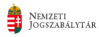 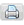 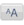 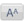 